Guía N° 1 – Resolución de Problemas – Segundo Trimestre2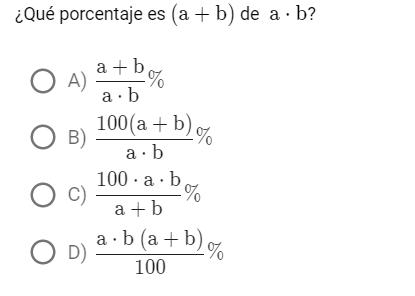 2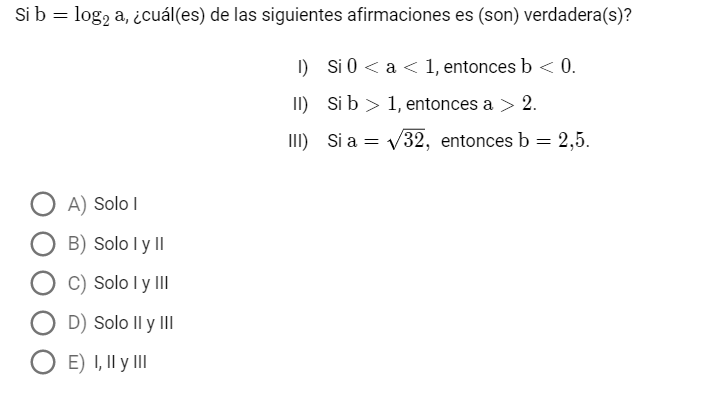                 3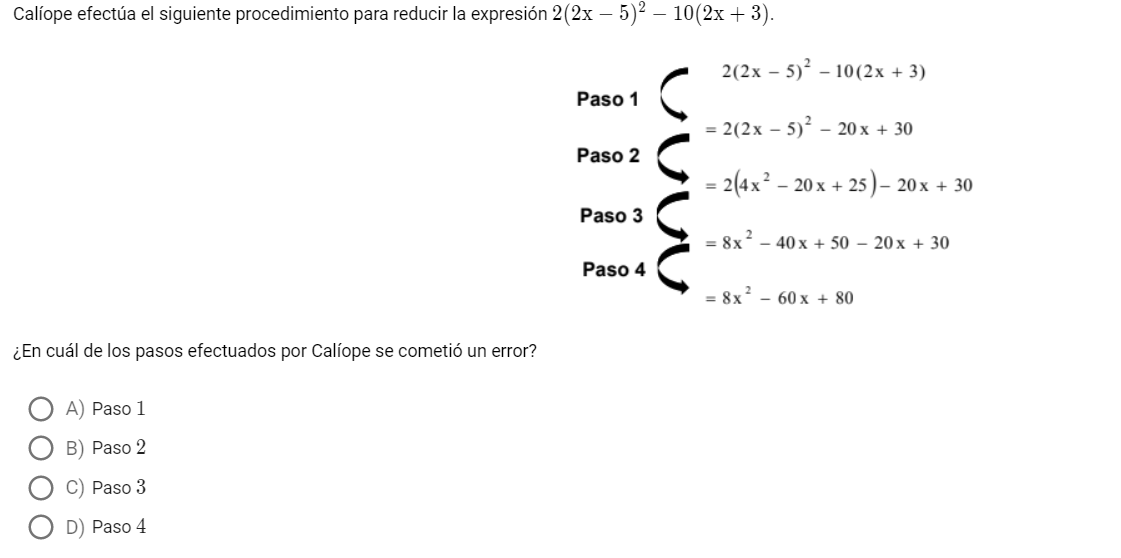 Curso: 4° MFecha: 16/06Calificación:Puntaje Ideal: 12Puntaje Obtenido:Objetivo de aprendizajeIndicadores de EvaluaciónObjetivo de la Guía:
Resolver problemas utilizando elementos del álgebra.Los estudiantes resuelven problemas utilizando elementos del álgebra.Instrucciones:Resuelva la evaluación según lo visto en clases.Se debe adjuntar justificación en las respuestas. Cualquier duda se realiza en clase, vía correo electrónico, en horario de consulta (telemática) o de forma presencial en el horario de atención a apoderados.Utilice los contenidos de las guías del primer trimestre para resolver los problemas de esta evaluación.Fecha de entrega: Miércoles 16/06Cada pregunta cuenta con 4 puntos: 1 punto por alternativa correcta, 3 por desarrollo y/o justificación.